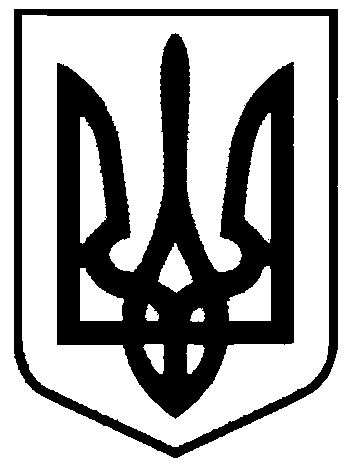 СВАТІВСЬКА МІСЬКА РАДАВИКОНАВЧИЙ КОМІТЕТРОЗПОРЯДЖЕННЯВід «03» вересня 2018 р.    	                  м. Сватове                                               № 168 «Про виділення коштівна придбання  квітів» 	В зв’язку з проведення урочистих заходів, присвячених 75 річниці визволення Луганської області від німецько-фашистських загарбників.Фінансово-розрахунковому відділу Сватівської міської ради перерахувати кошти, згідно накладної,  на придбання   квітів, для покладання до меморіалу Слави Пам’яті та Скорботи.Видатки віднести за рахунок коштів загального фонду, передбачених бюджетом 2018 року на фінансування міської Програми «Відродження України починається з відродження духовності».Контроль за виконанням даного розпорядження покласти на  заступника      міського голови Фоменко А.Л.Сватівський міський голова 					Є. В. Рибалко